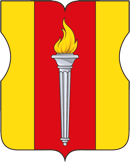 ПРОЕКТРЕШЕНИЕСОВЕТА ДЕПУТАТОВМУНИЦИПАЛЬНОГО ОКРУГА ПРЕСНЕНСКИЙ13.03.2024 № 24.10.265О согласовании установки ограждающего устройствана придомовой территории муниципального округа Пресненскийпо адресу: Красина ул., д. 14 с.2Руководствуясь пунктом 5 части 2 статьи 1 Закона города Москвы 
от 11 июля 2012 года № 39 «О наделении органов местного самоуправления муниципальных округов в городе Москве отдельными полномочиями города Москвы», Постановлением Правительства Москвы от 2 июля 2013 года 
№ 428–ПП «О порядке установки ограждений на придомовых территориях 
в городе Москве», рассмотрев заявление уполномоченного лица от 20.12.2023 (наш вх. № 74-Д от 06.02.2024), а также на основании Протокола 
№ 2ПК.24.02 заседания Комиссии по вопросам землепользования, градостроительства и дорожно-транспортной инфраструктуры от 09.02.2024,Совет депутатов решил:Согласовать установку ограждающего устройства (1-го шлагбаума) на придомовой территории муниципального округа Пресненский по адресу: Красина ул., д. 14, с.2, согласно Приложению к настоящему решению.Копию настоящее решение направить в Департамент территориальных органов исполнительной власти города Москвы, управу Пресненского района города Москвы.Заверенную копию настоящего решения выдать лицу, уполномоченному на представление интересов собственников помещений 
в многоквартирном доме по вопросам, связанным с установкой ограждающих устройств и их демонтажем.Опубликовать настоящее решение в бюллетене «Московский муниципальный вестник» и на официальном сайте муниципального округа Пресненский.Настоящее решение вступает в силу со дня его принятия.Контроль за исполнением настоящего решения возложить на главу муниципального округа Пресненский Юмалина Д.П.Схема установки ограждающего устройства (1-го шлагбаума) 
на придомовой территории муниципального округа Пресненский по адресу: Красина ул., д. 14, с.2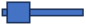 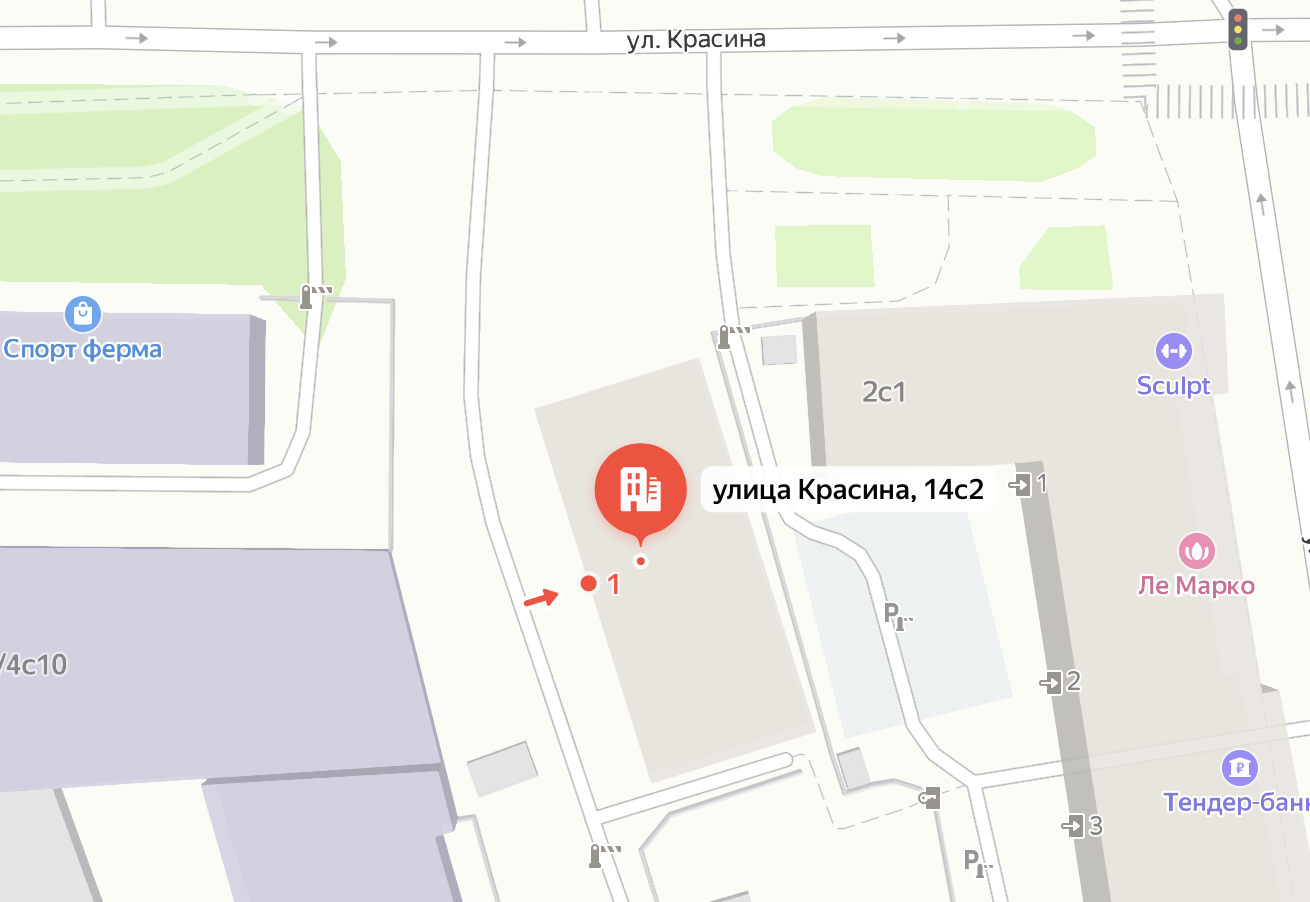 	– ограждающее устройство (шлагбаум)Глава муниципального округа ПресненскийД.П. ЮмалинД.П. ЮмалинПриложениек решению Совета депутатов муниципального округа Пресненский от 13.03.2024 № 24.10.265Параметры ограждающего устройстваШлагбаумТип Откатной антивандальныйРазмер тумбы (ШВГ)560 х 1200 х 500Длина стрелыот 4000Внешний вид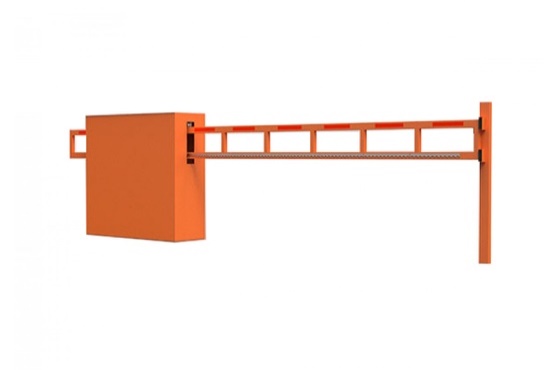 